Školní klub KOTVA při CMG a SOŠPg Brno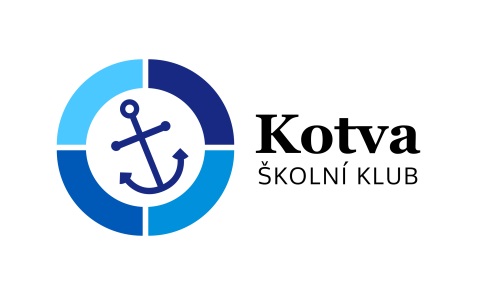 Přihláška na víkendovku pro holky v Břežanech 29.4. – 1. 5. 2022Přihlášku odevzdejte do 22.4.2022 v klubu.
Tímto podpisem potvrzuji,že se budu plně účastnit programu, který pedagogové s animátory připraví,že se ochotně zapojím do služeb týkajících se provozu akce – úklid, nádobí a další.že dřívější odjezd z akce je možný pouze ze zdravotních důvodů nebo při nerespektování pravidel, a to na vlastní náklady a bez možnosti vrácení zbytku penězže v případě, že se odhlásím z akce později než týden před odjezdem, bude mi vrácen storno poplatek ve výši poloviny celkové cenyže si uvědomuji, že součástí programu jsou duchovně zaměřené aktivity, které jsou vedeny v římskokatolickém způsobu
V 		dne	
			-----------------------------------------------------------------		----------------------------------------------
                       podpis zájemce					        podpis zákonného zástupce*Nehodící se škrtněte  Víkendovka pro holky – Holky soběTermín: pátek 29. 4.2022 – neděle 1.5.2022Místo konání (ubytování): Břežany u Znojma, u sester sv. Hedviky Sraz: v pátek 29.4. 2022 v 15:10 na parkovišti u Teska pod hlavním nádražím Návrat: v neděli 1.5.2022 ve 13:25 na parkoviště u ZvonařkyCena: 700,- Kč (550,- na účet a 150,- cash)Peníze (550 Kč) zasílejte do 22.4.2022 na účet školy 6964370257/0100 a do zprávy uveďte jméno účastnice a název akce. S sebou: věci osobní hygieny, pyžamo, spacák, natahovací prostěradlo, oblečení dovnitř, přezůvky, sportovní oblečení na ven a další věci dle vlastního uvážení (hudební nástroje, knihy, obvyklé společenské a stolní hry…) Pokud si chcete vzít telefon, počítejte s tím, že jej budete mít k dispozici pouze v čase osobního volna po večeři.Vedoucí: s. Alžběta Jana Roháčková 			tel. 604 695 805, rohackova@cmgp.cz	    Mgr. Renáta Žemličková			zemlickova@cmgp.cz	    + animátorky Danča, Klárka a LotkaJméno a příjmení zájemce:Jméno a příjmení zájemce:Jméno a příjmení zájemce:Adresa trvalého bydliště:Adresa trvalého bydliště:Adresa trvalého bydliště:Datum narození:Datum narození:Datum narození:Škola:Škola:Třída:Zdravotní stav: dobrý* – problémový (dieta, alergie apod.) *:……………………………………….Zdravotní stav: dobrý* – problémový (dieta, alergie apod.) *:……………………………………….Zdravotní stav: dobrý* – problémový (dieta, alergie apod.) *:……………………………………….Telefon zákonného zástupce:Telefon zájemce:Telefon zájemce: